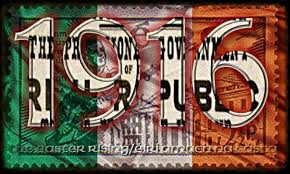 Timeline -_________________Date and Place of BirthFamily  Education/StudiesMarried life  Part played in Easter Rising 1916How is this person remembered today?(e.g. poems; songs; monuments..)DeathAn interesting fact you discovered as part of your studies?List sources of information